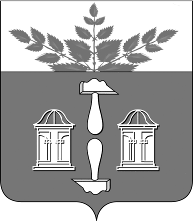 Тульская областьМуниципальное образование ЩЁКИНСКИЙ РАЙОНАДМИНИСТРАЦИЯ ЩЁКИНСКОГО РАЙОНАП О С Т А Н О В Л Е Н И ЕОб утверждении Порядка предоставления дополнительной меры социальной поддержки отдельных категорий обучающихся общеобразовательных организаций Щекинского района В соответствии с Федеральным законом от 06.10.2003 № 131-ФЗ «Об общих принципах организации местного самоуправления в Российской Федерации», решением Собрания представителей Щекинского района от 28.08.2020 № 46/258 «О дополнительной мере социальной поддержки отдельных категорий обучающихся общеобразовательных организаций Щекинского района», на основании Устава муниципального образования Щекинский район администрация муниципального образования Щекинский район ПОСТАНОВЛЯЕТ:Утвердить Порядок предоставления дополнительной меры социальной поддержки отдельных категорий обучающихся общеобразовательных организаций Щекинского района (приложение). Определить комитет по образованию администрации муниципального образования Щекинский район органом, ответственным за организацию выплат денежной компенсации в качестве дополнительной меры социальной поддержки отдельных категорий обучающихся общеобразовательных организаций Щекинского района.Признать утратившими силу нормативные правовые акты администрации муниципального образования Щекинский район:Постановление администрации муниципального образования Щекинский район от 05.10.2015 № 10-1450 «Об утверждении Порядка предоставления дополнительной меры социальной поддержки отдельных категорий обучающихся общеобразовательных организаций Щекинского района»;Постановление администрации муниципального образования Щекинский район от 22.04.2020 № 4-401 «О внесении изменений в постановление администрации муниципального образования Щекинский район от 05.10.2015 № 10-1450 «Об утверждении Порядка предоставления дополнительной меры социальной поддержки отдельных категорий обучающихся общеобразовательных организаций Щекинского района».4. Постановление обнародовать путем размещения на официальном Портале муниципального образования Щекинский район и на информационном стенде администрации муниципального образования Щекинский район по адресу:    Ленина пл., д. 1, г. Щекино, Тульская область.5. Постановление вступает в силу со дня официального обнародования и распространяется на правоотношения, возникшие с 01.09.2020. Согласовано:О.А. ЛукиноваВ.Е. КалинкинЕ.Н. АфанасьеваС.В. МуравьеваЛ.Н. СенюшинаТ.Н. ЕремееваИсп. Роо Ирина Сергеевна,тел: 8 (48751) 5-28-11Об утверждении Порядка предоставления дополнительной меры социальной поддержки отдельных категорий обучающихся общеобразовательных организаций Щекинского района ПОРЯДОКПРЕДОСТАВЛЕНИЯ ДОПОЛНИТЕЛЬНОЙ МЕРЫ СОЦИАЛЬНОЙ ПОДДЕРЖКИ ОТДЕЛЬНЫХ КАТЕГОРИЙ ОБУЧАЮЩИХСЯ ОБЩЕОБРАЗОВАТЕЛЬНЫХ ОРГАНИЗАЦИЙ ЩЕКИНСКОГО РАЙОНА1. Порядок предоставления дополнительной меры социальной поддержки отдельных категорий обучающихся общеобразовательных организаций Щекинского района (далее – Порядок, образовательные организации) устанавливает правила предоставления дополнительной меры социальной поддержки в организации питания обучающихся в соответствии с решением Собрания представителей Щекинского района от 28.08.2020 № 46/258 «О дополнительной мере социальной поддержки отдельных категорий обучающихся общеобразовательных организаций Щекинского района» и определяет перечень документов, предоставляемых для их получения (далее - решение Собрания представителей от 28.08.2020              № 46/258).2. Категории обучающихся общеобразовательных организаций Щекинского района, имеющие право на получение дополнительной меры социальной поддержки определены решением Собрания Представителей от 28.08.2020 № 46/258.Заявителем на получение дополнительной меры социальной поддержки выступает совершеннолетний обучающийся, родитель (законный представитель) несовершеннолетнего обучающегося (далее – заявитель).3. Мера социальной поддержки предоставляется обучающимся в виде:бесплатного питания, рацион которого включает набор продуктов, предназначенных для питания обучающихся в течение фиксированного отрезка времени, в соответствии с примерным меню, утвержденным образовательной организацией по согласованию с территориальным органом исполнительной власти, уполномоченным осуществлять государственный санитарно-эпидемиологический надзор;денежной компенсации взамен питания (далее - денежная компенсация).4. Перечень продуктов питания, приобретаемых образовательными организациями для питания обучающихся, в том числе и для выдачи в форме набора продуктов питания, определяется в соответствии с санитарно-эпидемиологическими требованиями к организации питания обучающихся в образовательных организациях и к безопасности пищевых продуктов, утверждаемыми Главным государственным санитарным врачом Российской Федерации.5. В соответствии с решением Собрания представителей Щекинского района от 28.08.2020 № 56/258, предоставление указанной в настоящем Порядке меры социальной поддержки является расходным обязательством муниципального образования Щекинский район.6. Количество обучающихся для расчета объема средств бюджета муниципального образования Щекинский район на предоставление меры социальной поддержки определяется на основе сведений, представляемых в комитет по образованию администрации муниципального образования Щекинский район (далее – комитет по образованию) образовательными организациями, при формировании проекта бюджета на очередной финансовый год и на плановый период.7. Мера социальной поддержки носит заявительный характер. 8. Мера социальной поддержки в виде питания (далее – бесплатное питание) обучающимся в образовательных организациях  предоставляется в соответствии с настоящим Порядком, Положением об организации питания в образовательной организации, по решению комиссии по предоставлению бесплатного питания отдельным категориям обучающихся, созданной в образовательной организации в установленном порядке, и приказом руководителя учреждения на основании документов, которые предоставляются заявителем в образовательную организацию.9. Бесплатное питание предоставляется с начала учебного года при обращении заявителя за назначением бесплатного питания и предоставления необходимых документов в образовательную организацию не менее, чем за 15 дней до начала учебного года. При обращении за назначением бесплатного питания по истечении срока, указанного в абзаце первом настоящего пункта, в том числе в течение текущего учебного года, бесплатное питание предоставляется со дня принятия решения о назначении бесплатного питания.10. Для предоставления меры социальной поддержки обучающимся из семей, отнесенных к категории малообеспеченных (в которых среднемесячный доход на одного члена семьи не превышает прожиточного минимума, установленного на территории Тульской области), заявитель предоставляет в образовательную организацию следующие документы:а) заявление по установленной форме (приложение № 1);б) справку с места жительства о составе семьи, подтверждающую совместное проживание несовершеннолетних детей с родителями (законными представителями);в) справку из органов социальной защиты населения (при необходимости);г) справки о доходах родителей (законных представителей) и других совместно проживающих членов семьи за 6 последних календарных месяцев, предшествующих месяцу подачи заявления;д) согласие на обработку персональных данных (приложение № 2).Для предоставления меры социальной поддержки в органах Пенсионного фонда Российской Федерации (далее – органы ПФР) запрашиваются в рамках межведомственного электронного взаимодействия сведения о пенсионных выплатах заявителя и его семьи. Запрос сведений о пенсионных выплатах в органах ПФР осуществляет по письму образовательного учреждения сотрудник комитета по образованию, ответственный за предоставление услуги «Организация отдыха детей в каникулярное время», имеющий доступ к межведомственному электронному взаимодействию через Региональную систему электронного правительства Тульской области.По усмотрению заявителя сведения о пенсионных выплатах могут быть предоставлены им лично путем подачи электронного запроса в органы ПФР через Портал государственных услуг Тульской области.10.1. Расчет среднемесячного дохода на одного члена семьи производится следующим образом: Дср. = (Д : С) : 6, где:Д - совокупный доход семьи за 6 месяцев;С - число членов семьи;6 - шесть месяцев года.К основным видам доходов членов семьи (гражданина) относятся:все виды заработной платы по основному месту работы, в т.ч.:суммы, начисленные по тарифным ставкам, должностным окладам, по сдельным расценкам и т.д.;все виды доплат и надбавок к тарифным ставкам и должностным окладам;премии (вознаграждения), имеющие регулярный или периодический характер, а также по итогам работы за год;оплата за выполненные работы по договорам, заключенным в соответствии с гражданским законодательством;все виды пенсий, доплаты к ним, компенсационные выплаты, пособия, кроме пособия, выплачиваемого на опекаемого несовершеннолетнего;стипендии, выплачиваемые обучающимся в образовательных учреждениях профессионального образования, аспирантам и докторантам, обучающимся с отрывом от производства;пособия по безработице, а также стипендии, получаемые безработным в период профессионального обучения и переобучения;пособия по временной нетрудоспособности, в т.ч. по беременности и родам;суммы, выплачиваемые на период трудоустройства уволенным в связи с ликвидацией организации;доход от предпринимательской деятельности;получаемые алименты (выплачиваемые алименты из дохода исключаются);периодическая адресная помощь, оказанная в течение последних шести месяцев.10.2. Состав семьи, учитываемый при исчислении среднемесячного дохода:1) При расчете среднемесячного дохода малоимущей семьи в ее состав включаются лица, связанные родством и (или) свойством. К ним относятся совместно проживающие и ведущие совместное хозяйство супруги, их дети и родители, усыновители и усыновленные, братья и сестры, пасынки и падчерицы.2) При расчете среднемесячного дохода малоимущей семьи в ее состав не включаются:военнослужащие, проходящие военную службу по призыву в качестве сержантов, старшин, солдат или матросов либо обучающиеся в военных образовательных учреждениях профессионального образования до заключения контракта о прохождении военной службы;лица, осужденные или находящиеся под арестом, на принудительном лечении по решению суда, в связи с прохождением судебно-медицинской экспертизы на основании постановления следственных органов или суда;дети, находящиеся под опекой (попечительством), на содержание которых выплачивается ежемесячное пособие в соответствии с законодательством РФ;дети, находящиеся на полном государственном обеспечении.При необходимости образовательная организация оформляет акт комиссионного обследования материально-бытового положения семьи.11. Для предоставления меры социальной поддержки обучающимся из семей, находящимся в социально опасном положении, заявитель предоставляет в образовательную организацию следующие документы:а) заявление по установленной форме (приложение №1);б) заявление (ходатайство) классного руководителя;в) акт комиссионного обследования материально-бытового положения семьи, проводимого классным руководителем (учителем) совместно с социальным педагогом и заместителем директора по учебно-воспитательной работе (акт утверждается руководителем образовательной организации);г) документ, подтверждающий статус семьи, находящейся в социально опасном положении (банк данных КДН и ЗП);д) согласие на обработку персональных данных (приложение № 2).Обследование уровня жизни и доходов семей данной категории с целью предоставления дополнительной меры социальной поддержки проводится 2 раза в год (сентябрь, январь).12. Для предоставления меры социальной поддержки обучающимся с ограниченными возможностями здоровья, заявитель предоставляет в образовательную организацию следующие документы:а) заявление по установленной форме (приложение № 1);б) заключение психолого-медико-педагогической комиссии (далее – ПМПК), в котором ребенку по результатам обследования установлен статус лица с ограниченными возможностями здоровья (копия и подлинник для сверки);в) согласие на обработку персональных данных (приложение № 2).          13.  Документы, предусмотренные п.10, п.11 настоящего Порядка предоставляются заявителем 2 раза в год (на 1 сентября и 1 января) и должны храниться в образовательной организации не менее пяти лет.14. Документы, предусмотренные п.12 настоящего Порядка, предоставляются заявителем в образовательную организацию однократно, в течение календарного года с момента прохождения ребенком ПМПК и подписания заключения психолого-медико-педагогической комиссии и должны храниться в образовательной организации не менее пяти лет. 15. Заявитель обязан своевременно сообщать в образовательную организацию информацию об изменении состава семьи, места жительства (регистрации), доходов семьи, снятии статуса лица с ограниченными возможностями здоровья, снятия статуса семьи, находящейся в социально опасно положении и др. В случае необоснованного получения меры социальной поддержки вследствие злоупотребления заявителя (предоставление документов с заведомо ложными сведениями, сокрытие данных, влияющих на право получения меры социальной поддержки), образовательная организация вправе потребовать от заявителя возмещения затраченных бюджетных средств на предоставление меры социальной поддержки.16. Мера социальной поддержки в виде денежной компенсации предоставляется обучающимся в случае освоения образовательной программы в форме дистанционного обучения. Заявление о предоставлении меры социальной поддержки в виде денежной компенсации взамен питания может быть подано в образовательную организацию: в электронной форме посредством Портала государственных и муниципальных услуг gosuslugi71.ru или на бумажном носителе  (приложение № 3), с согласием на обработку персональных данных (приложение № 2).17. Расчет размера денежной компенсации осуществляется путем умножения размера средств, выделяемых на питание одного обучающегося в один учебный день, на количество учебных дней, в течение которых обучающийся не посещал образовательную организацию.18. Количество учебных дней для расчета размера денежной компенсации определяется в соответствии с учебным планом и расписанием занятий класса (группы), в списочном составе которого числится обучающийся.19. Рассмотрение документов на выплату денежной компенсации осуществляется образовательной организацией в течение 10 календарных дней со дня их приема. 20. Денежная компенсация перечисляется образовательной организацией на лицевой счет, открытый в установленном порядке в кредитной организации на имя заявителя.21. Денежная компенсация выплачивается образовательной организацией ежемесячно в пределах средств бюджета муниципального образования Щекинский район, предусмотренных на реализацию соответствующих расходных обязательств, на основании представленных заявителем документов.22. Основанием для выплат денежной компенсации является издаваемый ежемесячно приказ руководителя образовательной организации о предоставлении меры социальной поддержки в виде денежной компенсации с указанием списочного состава обучающихся, в отношении которых принято решение о выплате денежной компенсации, количества учебных дней и размера денежной компенсации.23. Средства бюджета муниципального образования Щекинский район на предоставление меры социальной поддержки не расходуются в случаях:отсутствия обучающихся на занятиях без уважительных причин;в период прохождения промежуточной и итоговой аттестации;в период болезни (временной нетрудоспособности).24. Образовательная организация вправе временно отменять предоставление меры социальной поддержки обучающимся в случаях, когда трудоспособные члены малообеспеченной семьи не работают, не служат, не учатся на дневной  форме обучения до выяснения уважительной причины отсутствия реального дохода и получения результатов обследования материально-бытового положения семьи.25. Не допускается предоставление мер социальной поддержки в виде питания одновременно с выплатой денежной компенсации одному и тому же обучающемуся за один и тот же период времени.26. Ответственность за целевое расходование средств бюджета муниципального образования Щекинский район на предоставление меры социальной поддержки несут руководители образовательных организаций.27. Контроль целевого расходования средств бюджета муниципального образования Щекинский район на предоставление меры социальной поддержки осуществляет комитет по образованию.       Председатель  комитета по образованию администрации          Щекинского района                                              С.В. МуравьеваПриложение № 1к  Порядку предоставления дополнительной мерысоциальной поддержки отдельных категорий обучающихся   общеобразовательных организацийЩекинского района										    							  	Директору ______________________________					              (наименование образовательной организации)                                                   _______________________________________			                                                          (  Ф.И.О. заявителя)					паспорт серия ________ номер_____________					кем выдан ______________________________					дата выдачи _____________________________						проживающего (ей) по адресу______________					________________________________________						контактный телефон______________________    ЗаявлениеПрошу предоставить (мне) моему ребенку  (ФИО, дата рождения) __________________________________________________________________________________________,    учащемуся (-ейся) ______ класса, законным представителем которого я являюсь, дополнительную меру социальной поддержки в виде предоставления бесплатного питания.		К заявлению прилагаю следующие документы:1.________________________________________2.________________________________________3.________________________________________4.________________________________________5 ._______________________________________Обязуюсь:В случае изменения состава семьи, места жительства (регистрации), доходов  семьи, снятия статуса лица с ограниченными возможностями здоровья и др. сообщать в образовательное учреждение  в течение 10 рабочих дней.Предупрежден (а) о необходимости возмещении мной затраченных бюджетных средств на предоставление дополнительной меры социальной поддержки, в случае предоставления мной недостоверных сведений.______________                         ____________              _____________________         Дата                                                 Подпись                             (расшифровка подписи)Приложение № 2к  Порядку предоставления дополнительной мерысоциальной поддержки отдельных категорий обучающихся   общеобразовательных организацийЩекинского районаСОГЛАСИЕ
на обработку персональных данных Я, _____________________________________________________________, (фамилия, имя, отчество субъекта персональных данных)проживающий(ая) по адресу ____________________________________________
____________________________________________________________________, паспорт серии ______ номер _____________, выдан ________________________
_____________________________________________________________________
______________________________________________ «____» __________ _______ г.(указать орган, которым выдан паспорт)(дата выдачи паспорта)в соответствии с требованиями Федерального закона от 27.07.2006 № 152-ФЗ
«О персональных данных» с целью получения дополнительной меры социальной поддержки в виде (бесплатного питания, предоставления денежной компенсации взамен питания) (моего) моего ребенка_______________________________________
________________________________________________________________________, (Ф.И.О. ребенка)даю согласие следующим операторам персональных данных:- муниципальному общеобразовательному учреждению _____________________________________________________________________________________________,юридический адрес: ________________________________________________________________________________________________________________________;- комитету по образованию администрации муниципального образования Щекинский район, юридический адрес: 301246, Тульская область, г.Щекино, ул.Шахтерская, д.11,- МКУ «Централизованная бухгалтерия Щекинского района», юридический адрес: 301246, Тульская область, г.Щекино, ул.Шахтерская, д.11,на обработку, в том числе предоставление доступа сотрудникам:- муниципального общеобразовательного учреждения _____________________________________________________________________________________________,юридический адрес: _____________________________________________________________________________________________________________________;- комитета по образованию администрации муниципального образования Щекинский район, юридический адрес: 301246, Тульская область, г.Щекино, ул.Шахтерская, д.11,- МКУ «Централизованная бухгалтерия Щекинского района», юридический адрес: 301246, Тульская область, г.Щекино, ул.Шахтерская, д.11,персональных данных моих, моего сына (дочери, подопечного), а именно: фамилии, имени, отчества, паспортных данных, адреса места жительства, наименования образовательной организации, контактных телефонов, или сведений о других способах связи, № счета, реквизитов банка, данных СНИЛС, заключения ПМПК.Перечень действий с персональными данными: сбор, запись, систематизация, хранение, использование, удаление, уничтожение персональных данных, передача (предоставление доступа указанным выше третьим лицам).Общее описание используемых способов обработки персональных данных: смешанная обработка с передачей по внутренней сети указанных операторов персональных данных, с передачей по сети Интернет.Настоящее согласие действует со дня его подписания до момента исполнения обязательств по перечислению денежных средств.Согласие на обработку персональных данных может быть отозвано субъектом персональных данных в любой момент на основании письменного заявления, поданного в адрес общеобразовательного учреждения.____________________  					            «___»_______ ____ г.(подпись)							  (дата, месяц и год заполнения)Приложение № 3к  Порядку предоставления дополнительной мерысоциальной поддержки отдельных категорий обучающихся   общеобразовательных организацийЩекинского района										    							  	Директору ______________________________					              (наименование образовательной организации)                                                   _______________________________________			                                                          (  Ф.И.О. заявителя)					паспорт серия ________ номер_____________					кем выдан ______________________________					дата выдачи _____________________________						проживающего (ей) по адресу______________					________________________________________						контактный телефон______________________	                                 	    ЗаявлениеВ соответствии с частью 7 статьи 7 Закона Тульской области от 30.09.2013 № 1989-ЗТО «Об образовании», постановлением правительства Тульской области от 06.02.2014 № 45 «Об утверждении Правил предоставления мер социальной поддержки в организации питания обучающихся и перечня документов, предоставляемых для их получения, и с решением Собрания представителей Щекинского района от 28.08.2020 № 46/258 «О дополнительной мере социальной поддержки отдельных категорий обучающихся общеобразовательных организаций Щекинского района», постановлением администрации муниципального образования Щекинский район от ____________ № ______ «Об утверждении Порядка предоставления дополнительной меры социальной поддержки отдельных категорий обучающихся общеобразовательных организаций Щекинского района», прошу предоставить денежную компенсацию взамен питания в образовательной организации (меня) моего ребенка) ______________________________________________________________(ФИО, дата рождения полностью)__________________________________________________________________,  обучающегося в ______ классе МБОУ (наименование образовательной организации) _____________________________________________________________________________________________________________________ на счет №_________________________________________________________в отделении банка__________________________________________________________________________________________________________________за период освоения образовательной программы в форме дистанционного обучения.____________	                     ____________              _____________________   Дата                                                         Подпись                        (расшифровка подписи)Глава администрации муниципального образования Щекинский районА.С. ГамбургУТВЕРЖДЕНО постановлением администрациимуниципального образованияЩекинский районот _01.10.2020__ № _10-1103__